Характеристика профессиональной деятельности педагога-психолога 
МОУ Глебовской ОШ ЯМР (Ярославская область)СМИРНОВОЙ АННЫ МИХАЙЛОВНЫСВЕДЕНИЯ О ПРОФЕССИОНАЛЬНОМ И ДОПОЛНИТЕЛЬНОМ ПРОФЕССИОНАЛЬНОМ ОБРАЗОВАНИИФГБОУ ВО «Ярославский государственный педагогический университет им. К.Д. Ушинского»,факультет социального управления, специальность «Конфликтология»,  2014 г.ФГБОУ ВО «Ярославский государственный педагогический университет им. К.Д. Ушинского», факультет социального управления, специальность «Конфликтологическое консультирование в образовании», 2016 г.Обучение по программам, способствующим повышению качества и результативности моей профессиональной деятельности:ФГОС ДО: содержание деятельности педагога-психолога, ГАУ ДПО ЯО «Институт развития образования», 36 ч., 2016 г.Инклюзивное обучение учащихся с ограниченными возможностями здоровья, ГАУ ДПО ЯО «Институт развития образования», 108 ч., 2016 г.Диалог со стрессом, ресурсы стрессоустойчивости, ФГБОУ ВО ЯГПУ им. К.Д. Ушинского, 24 ч., 2016 г.Медиация: подходы, практика, инструменты, ГАУ ДПО ЯО «Институт развития образования», 72 ч., 2017 г.Реализация адаптированных основных общеобразовательных программ для детей с ограниченными возможностями здоровья, умственной отсталостью, ГАУ ДПО ЯО «Институт развития образования», 44 ч., 2018 г.Проведение психологических исследований с использованием АСИОУ, ГАУ ДПО ЯО «Институт развития образования», 16ч., 2018 г.Семинар-тренинг «Семейная медиация» в некоммерческой организации «Фонд развития конфликтологии», ФГБОУ ВО ЯГПУ им. К.Д. Ушинского, 25 ч., 2018 г.ОСОБЕННОСТИ ОБРАЗОВАТЕЛЬНОГО УЧРЕЖДЕНИЯ МОУ ГЛЕБОВСКАЯ ОШ ЯМРВ должности педагога-психолога я работаю со 2 февраля 2015 г. в муниципальном общеобразовательном учреждении «Глебовская основная школа» Ярославского муниципального района, имею первую квалификационную категорию (Приказ ДО ЯО № 02-14/2 от 28.02.2017 г.).Муниципальное общеобразовательное учреждение «Глебовская основная школа» Ярославского муниципального района является сельской школой и находится в деревне Глебовское. Количество обучающихся в школе в 2019-2020 учебном году– 99, из них 13 обучающихся по заключению ПМПК имеют ограниченные возможности здоровья.Обучающиеся с ОВЗ имеют следующие диагнозы:1 обучающийся с тяжелыми нарушениями речи;9 обучающихся с задержкой психического развития;2 обучающихся с легкой степенью умственной отсталости;1 обучающийся с тяжелой степенью умственной отсталости.В среднем в период с 2016 по 2019 год в МОУ Глебовская ОШ ЯМР обучалось от 17 до 20% детей с ОВЗ (обучающийся с тяжелыми нарушениями речи, ЗПР, УО легкой степени, УО тяжелой степени).СВЕДЕНИЯ О ЦЕЛИ, ЗАДАЧАХ И ОСНОВНЫХ НАПРАВЛЕНИЯХ ПРОФЕССИОНАЛЬНОЙ ДЕЯТЕЛЬНОСТИ В СООТВЕТСТВИИ С ПРОФЕССИОНАЛЬНЫМ СТАНДАРТОМ
 «ПЕДАГОГ-ПСИХОЛОГ (ПСИХОЛОГ В СФЕРЕ ОБРАЗОВАНИЯ)»Цель работы:Оказание психолого-педагогической помощи лицам с ограниченными возможностями здоровья, испытывающим трудности в освоении основных общеобразовательных программ, развитии и социальной адаптации; психолого-педагогическое сопровождение образовательного процесса в  условиях сельской школы.В рамках поставленной цели в соответствии с профессиональным стандартом «Педагог-психолог (психолог в сфере образования)» мною реализуются следующие задачи:Психологическое просвещение субъектов образовательного процесса, в т.ч. в области работы по поддержке лиц с ограниченными возможностями здоровья, детей и обучающихся, испытывающих трудности в освоении основных общеобразовательных программ, развитии и социальной адаптации.Психологическая коррекция поведения и развития детей и обучающихся с ограниченными возможностями здоровья, а также обучающихся, испытывающих трудности в освоении основных общеобразовательных программ, развитии и социальной адаптации.Психологическая диагностика обучающихся, в т.ч. лиц с ограниченными возможностями здоровья, обучающихся, испытывающих трудности в освоении основных общеобразовательных программ, развитии и социальной адаптации.Психологическая экспертиза (оценка) комфортности и безопасности образовательной среды.Психологическая профилактика (профессиональная деятельность, направленная на сохранение и укрепление психологического здоровья обучающихся).Указанные задачи реализуются мной по следующим основным направлениям деятельности:I. Психологическое сопровождение учебной деятельности.II. Психологическое сопровождение воспитательной деятельности, развития личности обучающихся (воспитанников), их социализации.III. Психологическое сопровождение перехода на новый образовательный  уровень и адаптации на новом этапе обучения.IV. Психологическое сопровождение деятельности по сохранению и укреплению здоровья обучающихся (воспитанников).V. Психологическое сопровождение профессионального самоопределения, предпрофильной подготовки и профильного обучения обучающихся (воспитанников).Поставленные задачи реализуются, в том числе, в рамках региональных и муниципальных площадок:Куратор региональной базовой площадки ГАУ ДПО ЯО «Институт развития образования» на базе МОУ Глебовская ОШ ЯМР по теме «Инклюзивное образование для детей с умственной отсталостью в условиях сельской школы».Куратор муниципальной  инновационной площадки на базе МОУ Глебовская ОШ ЯМР: «Разработка модели школьной службы медиации». Участник регионального проекта «Поддержка семей, имеющих детей», утвержденного протоколом заседания регионального комитета от 14.12.2018, № 2018-2.В своей деятельности стараюсь ориентироваться на важные социальные задачи:Член Ярославской региональной общественной организации «Лидеры сельских школ». Партнер Союза руководителей учреждений и подразделений дополнительного профессионального образования и работодателей в реализации проекта «Конфликт – это возможность» в рамках гранта Фонда Президентских грантов.ПЕРЕЧЕНЬ ПРИМЕНЯЕМЫХ ПСИХОЛОГО-ПЕДАГОГИЧЕСКИХ ТЕХНОЛОГИЙ, МЕТОДИК, ПРОГРАММПЕРЕЧЕНЬ РАЗРАБОТАННЫХ ЛОКАЛЬНЫХ И/ИЛИ МЕТОДИЧЕСКИХ ДОКУМЕНТОВ, МЕДИА-ПРОДУКТОВ, ПРОГРАММ, ПРОЕКТОВ И ДР.Программа коррекционно-развивающей работы – раздел 2.5.Адаптированной основной образовательной программы начального общего образования для детей с умственной отсталостью (вариант 8.1.) 2016-2020гг. (программа утверждена приказом директора МОУ Глебовская ОШ ЯМР №180 от 01.09.2016).Программа коррекционно-развивающей работы - раздел 3.2.2.Адаптированной основной образовательной программы начального общего образования для детей с умственной отсталостью (вариант 8.2.) 2016-2020гг. (программа утверждена приказом директора МОУ Глебовская ОШ ЯМР №201б от 23.09.2016).Программа формирования конфликтологической компетентности подростков (автор-составитель А.М. Смирнова), согласована на педагогическом совете и утверждена директором МОУ Глебовской ОШ ЯМР №170 от 01.09.2016.Методическая разработка «Работа педагога-психолога с педагогами в условиях инклюзивного образования», одобрена и рекомендована жюри регионального этапа Всероссийского конкурса «Педагог-психолог России 2019» к использованию в практической работе педагогов-психологов, размещена на сайте регионального координатора Конкурса ГУ ЯО «Центр профессионально ориентации и психологической поддержки «Ресурс». http://resurs-yar.ru/psihologiya_obrazovaniyu/opyt_specialistov_sluzhby/ОБОБЩЕННЫЕ ИТОГИ ПРОФЕССИОНАЛЬНОЙ ДЕЯТЕЛЬНОСТИ 
ЗА ПОСЛЕДНИЕ 3 ГОДАРезультаты по задаче «Психологическая коррекция поведения и развития детей и обучающихся с ограниченными возможностями здоровья, а также обучающихся, испытывающих трудности в освоении основных общеобразовательных программ, развитии и социальной адаптации»Мною ежегодно реализуется рабочая коррекционно-развивающая программа «Развитие психомоторики и сенсорных процессов» с обучающимися с ОВЗ (на основе одноименной программы коррекционных занятий «Развитие психомоторики и сенсорных процессов», авторы: Э.Я. Удалова, Л.А. Метиева.)  Результативность: в период с 2016 по 2019 уч.год отмечено увеличение числа обучающихся с ОВЗ, имеющих положительную динамику когнитивного развития:2016-2017 уч. г. - 87%;2017-2018 уч. г. - 94%;2018-2019 уч. г. - 94%.Мною ежегодно реализуется рабочая коррекционно-развивающая программа «Психологическое развитие» с обучающимися с ОВЗ (на основе программы «Тропинка к своему Я», автор О.В.Хухлаева) Результативность: в период с 2016 по 2019 уч. год отмечено увеличение числа обучающихся, имеющих положительную динамику личностного развития: 2016-2017 уч. г. - 83%;2017-2018 уч. г. - 87%;2018-2019 уч. г. - 93%.Совместно со специалистами школы мною разработаны индивидуальные образовательные маршруты для 100% детей с ОВЗ. Для одного ребенка с инвалидностью мною ежегодно разрабатывается и реализуется раздел специальной индивидуальной программы развития по психолого-педагогическому сопровождению.Результаты по задаче «Психологическое просвещение субъектов образовательного процесса, в т.ч. в области работы по поддержке лиц с ограниченными возможностями здоровья, детей и обучающихся, испытывающих трудности в освоении основных общеобразовательных программ, развитии и социальной адаптации»Ежегодно работа с педагогами реализуется посредством участия в педагогических советах, проведения обучающих семинаров и психологических тренингов. Выступления на педагогических советах: «Педагогическое взаимодействие – важнейшее условие эффективности образовательного процесса», «Риски и перспективы введения ФГОС ОВЗ в МОУ Глебовская ОШ ЯМР», «Инклюзивное образование для детей с умственной отсталостью в условиях сельской школы», «Школьная служба медиации».Выступления на семинарах: «Клиника и этиология умственной отсталости», «Проблемы педагогической этики в условиях инклюзивного образования», «Особенности обучения детей с ОВЗ» и т.д.Проведение тренингов: личностного роста, конфликтологической компетентности, стрессоустойчивости педагога, тренинг для учителей начальных классов «Я и ученик» и т.д.Мастер- класс «Развитие коммуникативных навыков педагогов», МОУ Глебовская ОШ ЯМР, 18.04.2017 г.Результативность: повышение компетентности и мотивации педагогов.Ежегодно работа с родителями в данном направлении реализуется через индивидуальные консультации, выступления на родительских собраниях. Ежегодно провожу тематические родительские собрания:- Психологический климат в семье;- Проблемы воспитания культуры речи у детей;- Психологическая подготовка ребенка к обучению в школе.- Помощь ребенку при переходе на новый образовательный уровень и адаптации на новом этапе обучения (для 1-х и 5-х классов);Результативность: повышение компетентности родителей детей с ОВЗ по вопросам обучения.Как важный аспект работы по решению данной задачи рассматриваю транслирование практических результатов своей профессиональной деятельности, обмен опытом в рамках региональных семинаров, региональных и межрегиональных конференций и других мероприятий. Я приняла участие и выступила с докладами на следующих конференциях:по теме базовой площадки «Инклюзивное образование для детей с умственной отсталостью в условиях сельской школы»:- «Образование детей с умственной отсталостью в условиях сельской школы». Научно-практическая конференция «Актуальные вопросы организации обучения детей и молодежи с ограниченными возможностями здоровья и инвалидностью», ГАУ ДПО ЯО Институт развития образования Ярославской области 12.10.2016 г.;- «Проблемы педагогической этики». Межрегиональная научно-практическая конференция «Актуальные вопросы организации обучения детей и молодежи с ограниченными возможностями здоровья и инвалидностью», ГАУ ДПО ЯО Институт развития образования Ярославской области, 18.10.2017 г.;- «Психолого-педагогическое сопровождение обучающегося с умственной отсталостью по АООП (вариант 2)», бинарный доклад с учителем-логопедом.XXI Межрегиональная научно-практическая конференция «Инновационная деятельность сельских образовательных организаций: результаты и перспективы развития», Емишевская ОШ, 28.02.2018 г.;- «Работа педагога-психолога с педагогами в условиях инклюзивного образования»,семинар-практикум для педагогов-психологов системы образования Ярославской области, ГУ ЯО «Центр профессиональной ориентации и психологической поддержки «Ресурс», 14.09.2019 г.;- «Проблемы и пути их решения при реализации ФГОС ОВЗ в сельской ОО», МОУ Карабихская ОШ ЯМР, 20.12.2016 г. по теме  муниципальной  инновационной  площадки «Разработка модели школьной службы медиации»:- «Служба медиации в сельской школе: опыт, проблемы, перспективы». Региональный семинар «Школьная медиация: миссия (не)ВЫПОЛНИМА?», ЯГПУ им.К.Д. Ушинского; 15.03.2018 г.;- «Школьная служба медиации, как средство профессионального развития педагога и реализации ФГОС». Научно-практическая педагогическая конференция «Реализация ФГОС - механизм инновационного развития образовательной организации и профессионального развития педагога»,  МОУ Сарафоновская СШ ЯМР, 30.04.2018;- Фестиваль детских служб медиации (примирения) Ярославской области, ГАУ ДПО ЯО Институт развития образования  Ярославской области сентябрь – ноябрь 2018 г.;- «Конфликтный потенциал инклюзивного образования». Семинар «Формирование конфликтологической компетентности участников образовательного процесса», ЯГПУ им. К.Д. Ушинского20.12.2017 г.;- «Особенности применения медиации в сельской школе». Региональный круглый стол «Современные методы урегулирования конфликтов в образовательных организациях», ЯГПУ им. К.Д. Ушинского 25.10.2018;- «Осенний лагерь юных медиаторов», МОУ СОШ № 66 г. Ярославля (2017 и 2018 гг.);- «Слёт юных медиаторов» среди ОУ ЯМР, 27 марта 2018 г.;- «Развитие коммуникативных компетенций школьников через школьную службу медиации». Открытая научно-практическая педагогическая конференция «ФГОС: образовательная среда, способствующая формированию ключевых компетенций обучающихся»,  МОУ Сарафоновская СШ ЯМР, 30.04.2019 г.Результаты по задаче «Психологическая экспертиза (оценка) комфортности и безопасности образовательной среды»В 2017-2018 учебном году мною организована школьная служба медиации МОУ Глебовская ОШ ЯМР, деятельность которой направлена на профилактику конфликтности в школе и конструктивному разрешению имеющихся конфликтов.В рамках службы работа ведется по следующим направлениям (см. Таблица 1):Направления деятельности службы медиацииТаблица 1Результативность: выявлена положительная динамика по итогам реализации программы «Формирование конфликтологической компетентности подростков». За основу взяты показатели следующих психодиагностических методик: тест на определение конфликтоустойчивости (Н.П. Фетискин, В.В. Козлов, Г.М. Мануйлов), «Тест-опросник коммуникативных умений» для подростков и старшеклассников (автор Л. Михельсон, адаптация Ю. Гильбуха), методика диагностики показателей и форм агрессии А. Басса и А. Дарки.В результате обучения по указанной программе (сентябрь 2018 - май 2019) отмечено увеличение числа обучающихся, у которых повысился «уровень конфликтоустойчивости» (67%) и «уровень коммуникативных умений» (83%) и понизился уровень «физической агрессии» (62%), «косвенной агрессии» (75%), «вербальной агрессии» (95%), «раздражения» (75%) и «негативизма» (75%).По материалам реализации программы на 1 квартал 2020 года запланирована подготовка методического пособия для кураторов школьных служб медиации по обучению подростков. В рамках данной задачи ежегодно провожу с педагогами следующие мероприятия:2 педагогических совета по теме школьной службы медиации;4 тренинга, направленных на формирование конфликтологической компетентности педагогов;3 учебные процедуры медиации.Результативность: повышение компетентности и мотивации педагогов к работе в школьной службе медиации.Результаты по задаче «Психологическая диагностика обучающихся, в т.ч. лиц с ограниченными возможностями здоровья, обучающихся, испытывающих трудности в освоении основных общеобразовательных программ, развитии и социальной адаптации»В данном направлении ежегодно работаю на следующих ступенях обучения: подготовительная группа ДОУ, 1 класс, 5 класс, 9 класс.ДОУДиагностика воспитанников подготовительной группы на предмет готовности к школе (Н.Н. Павлова, Л.Г. Руденко «Экспресс-диагностика в детском саду»).Коррекционно-развивающие занятия с воспитанниками, показавшими низкие результаты психологической и интеллектуальной готовности к школе в сентябре текущего учебного года. За основу беру программы: С. Арюкова, Л. Пушкинская «Коррекционно-развивающая программа для детей    дошкольного возраста с ЗПР»; И.И. Мамайчук «Психологическая помощь детям с проблемами в развитии».По результатам диагностики даны рекомендации воспитателям и родителям.Результативность: в течение учебного года зафиксировано сокращение числа детей, имеющих низкий уровень  готовности к школе (см. рис.1).Рис. 1. Количество воспитанников с низкой готовностью к школе на начало и конец учебного года1 КЛАССЕжегодно провожу диагностику умственного развития и уровня адаптации к школе первоклассников на начало и конец учебного года.Ежегодно провожу не менее 33 развивающих занятий, направленных на адаптацию первоклассников к школе. (О.В. Хухлаева «Тропинка к своему Я.», 2008 г.).По результатам диагностики даны рекомендации учителям.Результативность: в течение учебного года зафиксировано увеличение числа первоклассников, имеющих высокий  уровень  адаптации  к школе (см. рис.2).Рис.2. Количество первоклассников с высоким уровнем адаптации к школе на начало  и конец учебного года5 КЛАССЕжегодно провожу диагностику адаптации обучающихся 5 класса при переходе в среднее звено (начало и конец учебного года) с помощью диагностической беседы и теста на школьную тревожность Филлипса.Провожу тренинговые занятия, направленные на сплочение коллектива и снижение уровня школьной тревожности в 5 классе (О.В. Хухлаева «Тропинка к своему Я. Уроки психологии в  средней школе», 2017 г.).Результативность: зафиксировано увеличение «нормы» числа детей по показателю школьной тревожности  (см. рис.3).Рис. 3. Количество обучающихся 5-го класса по показателю школьной тревожности («норма»)9 КЛАССЕжегодно провожу профориентационную диагностику обучающихся 9 класса.Результативность: по результатам диагностики составлены профориентационные карты для каждого обучающегося, где отражены их сильные и слабые стороны, ресурсы развития, которые необходимо учитывать при выборе профессии. Удовлетворенность выпускников выбором образовательного маршрута  после окончания 9-го класса:					2016-2017 уч.г.	80%					2017-2018 уч.г. 	80%					2018-2019 уч.г.	100%В качестве результата профориентационной работы можно рассматривать достижения детей: призеры регионального этапа Всероссийской программы «Арт-Профи Форум», 2017 г.; финалисты проекта «Взлетная полоса. Школьники», 2017 г.Результаты по задаче «Психологическая профилактика (профессиональная деятельность, направленная на сохранение и укрепление психологического здоровья обучающихся)»В 2016 - 2019 гг. мною проведены 12 тренинговых занятий для подростков, направленных на профилактику употребления ПАВ и пропаганду здорового образа жизни. Проведены профилактические беседы с подростками «группы риска» и подростками,  интересующимися «Группами смерти» в сети Интернет.Регулярно выступаю на родительских собраниях по вопросам профилактики суицидального поведения.Обобщая, могу сказать, что мои профессиональные планы связаны с совершенствованием работы по психолого-педагогическому сопровождению детей с ОВЗ и дальнейшим развитием служб медиации в Ярославском муниципальном районе.Научные публикации:Смирнова А.М. Школьная служба медиации как средство профессионального развития педагога и реализации ФГОС // Сборник материалов научно-практической конференции педагогических работников системы образования Ярославского муниципального района «Реализация ФГОС - механизм инновационного развития образовательной организации и профессионального роста педагога» 28 апреля 2018. 14-18 с.Награды, благодарности:Диплом победителя регионального этапа Всероссийского конкурса профессионального мастерства «Педагог-психолог России» 2019 года от губернатора Ярославской области Д.Ю. Миронова.Благодарность департамента образования Ярославской области за сопровождение и поддержку участников регионального этапа Всероссийской программы «Арт-Профи Форум». Приказ департамента ДО ЯО 73/01-03 от 13.02.2017 г.Благодарность директора ГУ ЯО «Центр профессиональной ориентации и психологической поддержки «Ресурс» за подготовку и проведение семинара-практикума «Работа педагога-психолога с педагогами в условиях инклюзивного образования», 2019 г.Благодарность региональной общественной организации «Лидеры сельских школ» за вклад в развитие организации и высокие достижения в педагогической деятельности, 2017 г.Благодарственное письмо ректора Ярославского государственного педагогического университета им. К.Д. Ушинского за плодотворное сотрудничество по вопросам научно-методического обеспечения развития системы образования, проводимой в рамках деятельности Научного центра Российской академии образования на базе ЯГПУ,2019.Благодарственное письмо МОУ СШ №66 г. Ярославля за организацию II смены Осеннего лагеря юных медиаторов 30 октября-3 ноября 2017 г.Благодарственное письмо методического объединения педагогов-психологов школ и дошкольных образовательных организаций Ярославского муниципального района  за активную жизненную позицию и большой вклад в работу методического объединения педагогов-психологов района  в 2016- 2017 уч. г.Благодарность методического объединения педагогов-психологов дошкольных образовательных организаций района за активную жизненную позицию и большой вклад в работу методического объединения педагогов-психологов дошкольных образовательных организаций района в 2017-2018 уч. г.Освещение деятельности в СМИ, Интернет-ресурсах и т.д.: Статья «Медиатор: бег за мечтой», газета «Ярославский агрокурьер» № 18 (9959) 23.05.2019 г.,  с.12.Сайт МОУ «Глебовская основная школа» Ярославского муниципального района: http://gleb-shyar.edu.yar.ruСайт ГУ ЯО «Центр профориентации и профессиональной ориентации «Ресурс»: http://resurs-yar.ruАктивно использую цифровую образовательную среду, в частности разрабатываю страничку (сайт) для возможности распространения своего опыта и освоения инновационных методов работы с различными участниками ОП в дистанционном режиме.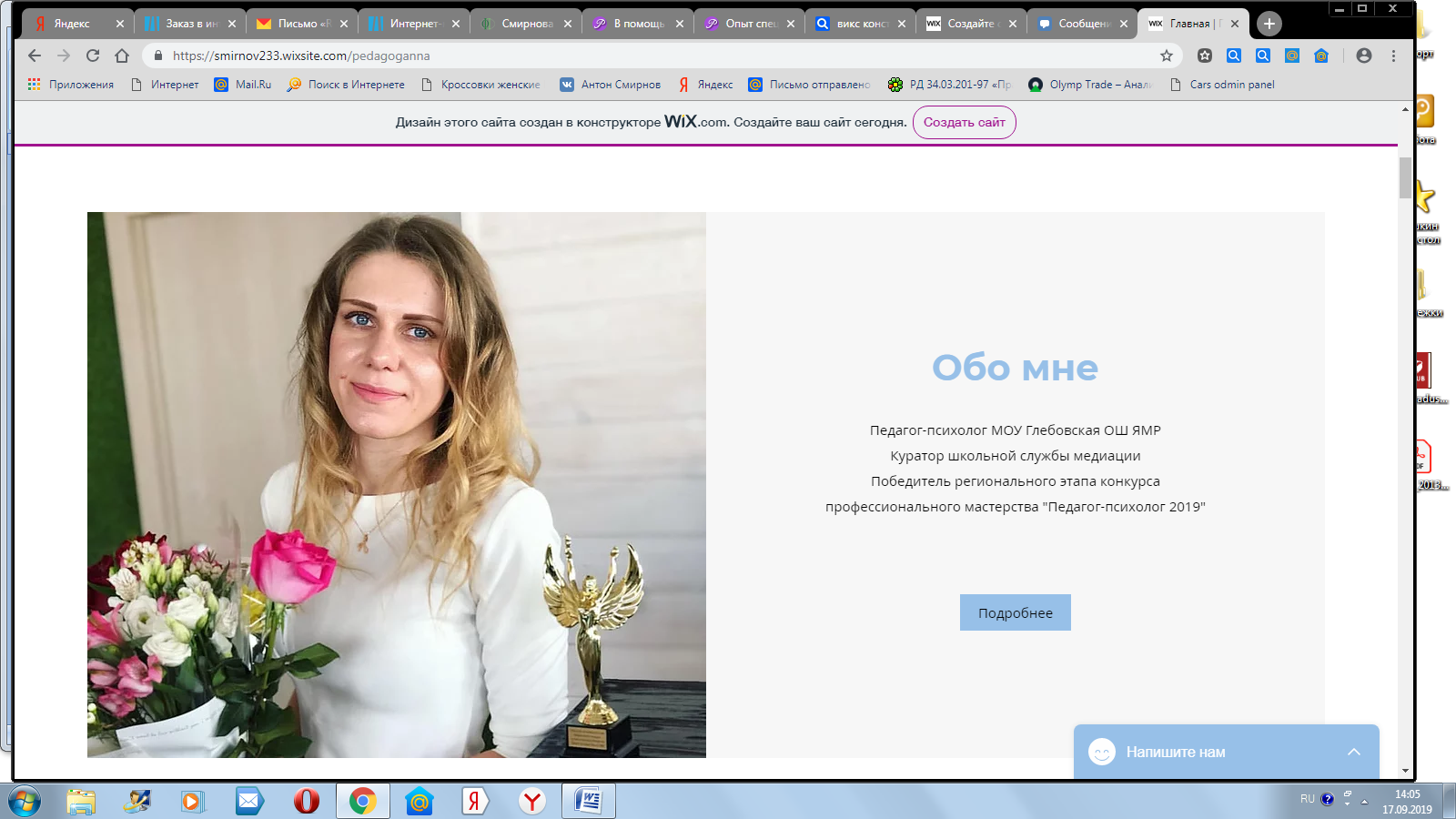 №Психолого-педагогические технологии, методики, программыОбласть применения1.Тренинговые технологии(И.В.Вачков, Л.Ф.Анн, Н.С.Пряжников)В проведении тренингов личностного роста, конфликтологической компетентности, профилактики эмоционального выгорания, стрессоустойчивости для педагогов.В обучении подростков для работы в школьной службе медиации (тренинг навыков разрешения конфликтов, стрессоустойчивости и пр.).В профориентационной работе с подростками («День из жизни», «Самая-самая профессия»).2.Арт-терапевтические технологии: изотерапия(М. Наумбург, А.Хилл, К.Маховер):,сказкатерапия(Т.Д.Зинкевич-Евстигнеева)В работе по развитию эмоционально-волевой сферы  детей с ОВЗ (штриховка, каракули, тестопластика, мандала, интуитивное рисование, составление и прослушивание терапевтической сказки).В обучении подростков работе в школьной службе медиации («рисунок конфликта», «рисунок эмоций» и т.д.).В психологических тренингах для педагогов («монотипия», «рисунок трудного ученика» и т.д.).3.Здоровьесберегающие технологииВ коррекционно-развивающих занятиях с детьми с ОВЗ (релаксация, дыхательные гимнастики, динамические элементы и т.д.)В консультационной деятельности с родителями и педагогами 4.Проектные технологииПодготовка обучающихся к I научно-практической конференции школьников «Перспектива» (26.04. 2019 г.)ПрограммыКоррекционно-развивающая программа «Развитие психомоторики и сенсорных процессов» с обучающимися с ОВЗ (на основе одноименной программы коррекционных занятий «Развитие психомоторики и сенсорных процессов» для обучающихся 1-4 классов специальных (коррекционных) образовательных учреждений VIII вида» (авторы: Э.Я. Удалова, Л.А. Метиева).ПрограммыКоррекционно-развивающая программа «Психологическое развитие» с обучающимися с ОВЗ (на основе программы О.В. Хухлаевой «Тропинка к своему Я: уроки психологии в начальной школе (1-4) и «Тропинка к своему Я: уроки психологии в средней школе (5–6 классы).МетодикиМетодика Л.А. Ясюковой (часть 1). Определение готовности к школе (1-2 классы).Методика Л.А. Ясюковой (часть 2). Прогноз и профилактика проблем обучения в средней школе (3-6 классы).Методика Л.А.Ясюковой (часть 3). Прогноз и профилактика проблем обучения, социализация и профессиональное самоопределение старшеклассников.МетодикиДиагностический материал. Экспресс-диагностика в детском саду Н.Н. Павлова.Методика Дембо-Рубинштейн на исследование самооценки» (в модификации А.М. Прихожан).«Тест школьной тревожности» Филлипса.«Методика диагностики самооценки психических состояний личности» Г. Айзенка.Проективная методика исследования личности «Дом. Дерево. Человек» (ДДЧ) Дж. Бука.Методика «Определение профессиональных предпочтений» Дж. Голланда «Многофакторный личностный опросник» Р.Кеттелла.Проективная методика «Рисунок человека» (К.Маховер, Ф.Гудинаф) Направления деятельности службы медиацииСодержание работыПодготовка и обучение юных медиаторовПодготовка и обучение подростков для работы в школьной службе медиации по авторской программе «Формирование конфликтологической компетентности подростков» (2017-2019 гг.)Организация и проведение «Слета юных медиаторов» среди ОУ ЯМР (27.03.2018 г.)Организация и проведение «Осеннего лагеря юных медиаторов» в сотрудничестве с МОУ СОШ N66 г. Ярославля (октябрь-ноябрь 2018, 2019 гг.)Проведение информационно-просветительских мероприятий с участниками образовательного процессаОбщешкольные родительские собранияПедсоветы и семинары для педагоговТрансляция разработанных материалов через сайт школы и другие ресурсыПроведение процедур медиацииВ 2018-2019 учебном году проведены 3 процедуры медиации среди обучающихся